A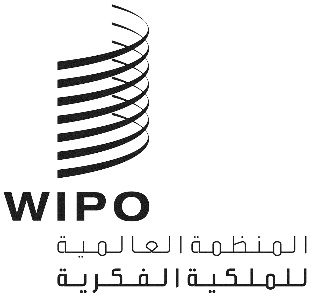 IPC/WG/40/1 PROV.الأصل: بالإنلكيزيةالتاريخ: 5 سبتمبر 2018الاتحاد الخاص للتصنيف الدولي للبراءاتالفريق العامل المعني بمراجعة التصنيفالدورة الأربعونجنيف، من 12 إلى 16 نوفمبر 2018مشروع جدول الأعمالمن إعداد الأمانةافتتاح الدورةاعتماد جدول الأعمالانظر هذه الوثيقة.تقرير عن الدورة التقنية الافتراضية للفريق العامل الأول لمكاتب الملكية الفكرية الخمسة (IP5 WG1) والمعني بالتصنيفعرض شفهي يلقيه مكتب كوريا للملكية الفكرية نيابة عن مكاتب الملكية الفكرية الخمسة.مشروعات مراجعة التصنيف في مجال الميكانيكامشروعات مراجعة التصنيف في مجال الكهرباءمشروعات مراجعة التصنيف في مجال الكيمياءمشروع تعاريف التصنيف في مجال الكهرباءمشروعات صيانة التصنيف في مجال الميكانيكامشروعات صيانة التصنيف في مجال الكهرباءمشروعات صيانة التصنيف في مجال الكيمياءمستجدات الدعم المعلوماتي للتصنيف الدوليعرض يلقيه المكتب الدوليالدورة المقبلة للفريق العاملاعتماد التقريراختتام الدورةيبدأ الاجتماع الافتتاحي يوم الاثنين 12 نوفمبر 2018، في الساعة 10:00 صباحا في المقر الرئيسي للويبو وعنوانه:
34, chemin des Colombettes, Geneva[نهاية الوثيقة]انظر المشروعات:C 488, F 059, F 067, F 089, F 090, F 099, F101, F 103, F 112انظر المشروعات:C 493, F 044, F 048, F 050, F 061, F 068, F 070, F 081, F 087, F 088,  F 092, F 094, F 097, F 098, F 100انظر المشروعات:C 490, C 492, C 494, F 078, F 083, F 105انظر المشروعين:D 310, D 311انظر المشروعات:M 621 , M 625, M 787انظر المشروعين:M 622, M 789انظر المشروعات:M 623, M 769, M 786, M 790